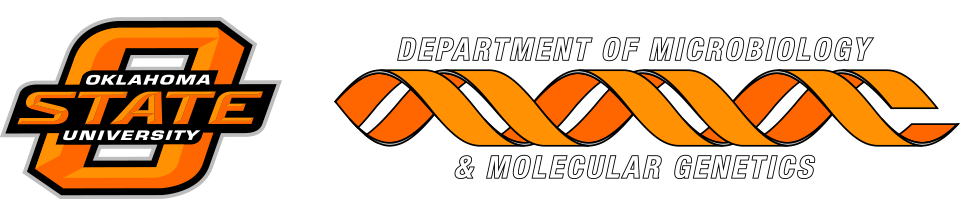 MICROBIOLOGY & MOLECULAR GENETICSSEMINAR“Uncovering new treatment strategies for P. aeruginosa wound infections”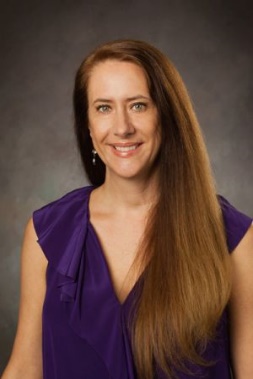 Kendra RumbaughProfessor
Dept. of Surgery
TX Tech Health Sciences Center
MondayNovember 13, 20173:30pmRM LSE 215